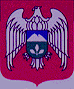 ГЛАВА  МЕСТНОЙ АДМИНИСТРАЦИИ ГОРОДСКОГО ПОСЕЛЕНИЯЗАЛУКОКОАЖЕ ЗОЛЬСКОГО МУНИЦИПАЛЬНОГО РАЙОНАКАБАРДИНО-БАЛКАРСКОЙ РЕСПУБЛИКИКЪЭБЭРДЕЙ-БАЛЪКЪЭР РЕСПУБЛИКЭМ  И ДЗЭЛЫКЪУЭ МУНИЦИПАЛЬНЭКУЕЙМ ЩЫЩ ДЗЭЛЫКЪУЭКЪУАЖЭКЪАЛЭ ЖЫЛАГЪУЭМ И  АДМИНИСТРАЦЭМ И IЭТАЩХЬЭКЪАБАРТЫ-МАЛКЪАР РЕСПУБЛИКАНЫ ЗОЛЬСК МУНИЦИПАЛЬНЫЙ РАЙОНУНУ ЗАЛУКОКОАЖЕ ШАХАР ПОСЕЛЕНИЯСЫНЫ БАШЧЫСЫ361700, г. п.Залукокоаже                                                                                                                                            тел. 4-15-62, факс 4-11-88 ул. Калмыкова, 20                                                                                                                                                        gpzalukokoazhe@mail.ru         14.10.2015 года                                                                                                                                              РАСПОРЯЖЕНИЕ  № 59                                                                                                       УНАФЭ   № 59                                                                                                                       БУЙРУГЪ   № 59 О создании  временной конкурсной комиссии по отбору управляющей организации для управления многоквартирными домами, расположенными на территории городского поселения Залукокоаже Зольского муниципального района КБР   В целях реализации Жилищного кодекса Российской Федерации, в соответствии с постановления Правительства Российской Федерации от 06 февраля 2006 г. № 75 «О порядке проведения органом местного самоуправления открытого конкурса по отбору управляющей организации для управления многоквартирным домом»: 1. Утвердить состав конкурсной комиссии по отбору управляющей организации для управления многоквартирными домами, расположенными на территории городского поселения Залукокоаже Зольского муниципального района КБР, с включением делегированных депутатов, согласно приложению № 1 к настоящему распоряжению (прилагается).2. Утвердить Положение о конкурсной комиссии по отбору управляющей организации для управления многоквартирными домами, расположенными на территории городского поселения Залукокоаже Зольского муниципального района КБР согласно приложению № 2 к настоящему распоряжение.3. Считать утратившим силу Распоряжение главы местной администрации г.п.Залукокоаже от 30.07.2015 года № 46.  3. Контроль  за исполнением постановления возложить на  заместителя главы местной администрации г.п.Залукокоаже Зольского муниципального района КБР М.А.Шерметову.4. Обнародовать настоящее решение в соответствии с Положением о порядке опубликования (обнародования) муниципальных правовых актов городского поселения Залукокоаже Зольского муниципального района КБР.Глава администрации                                                        П.А. Бжахов Приложение № 1к распоряжению главы местной администрации г.п.Залукокоаже от 14.10.15. № 59 СОСТАВконкурсной комиссии по отбору управляющей организации для управления многоквартирными домами, расположенными на территории городского поселения ЗалукокоажеЗольского муниципального района КБР Приложение 2к распоряжению главы местной администрации г.п.Залукокоаже от 14.10.15 г № 59 ПОЛОЖЕНИЕо конкурсной комиссии по отбору управляющей организации для управления многоквартирными домами, расположенными на территории городского поселения ЗалукокоажеЗольского муниципального района КБРI. Общие положения1.1. Настоящее Положение разработано в соответствии с Правилами проведения органом местного самоуправления открытого конкурса по отбору управляющей организации для управления многоквартирным домом, утвержденными постановлением Правительства Российской Федерации от 6 февраля 2006 г. № 75, и определяет порядок работы конкурсной комиссии по отбору управляющей организации для управления многоквартирными домами на территории городского поселения Залукокоаже Зольского муниципального района КБР (далее - конкурсная комиссия).1.2. Организатор конкурса не позднее чем за 5 рабочих дней до размещения извещения о проведении конкурса принимает решение о создании конкурсной комиссии, определяет ее состав и порядок работы, назначает председателя комиссии. Организатор конкурса может создать одну или несколько постоянно действующих комиссий, при этом срок полномочий комиссии не может превышать 2 года.1.3. Конкурсная комиссия руководствуется в своей деятельности  Гражданским кодексом Российской Федерации, Жилищным кодексом Российской Федерации, постановлением Правительства Российской Федерации от 06 февраля 2006 г. № 75 «О порядке проведения органом местного самоуправления открытого конкурса по отбору управляющей организации для управления многоквартирным домом», иными нормативными правовыми актами Российской Федерации и настоящим Положением.1.3. В состав конкурсной комиссии должно входить не менее 5 человек, в том числе должностные лица органа местного самоуправления, являющегося организатором конкурса.1.4. Членами конкурсной комиссии не могут быть физические лица, лично заинтересованные в результатах конкурса (в том числе лица, являющиеся претендентами, участниками конкурса или состоящие в трудовых отношениях с организациями, являющимися претендентами, участниками конкурса, а также родственники претендента (участника конкурса) - физического лица (физических лиц), состоящего в трудовых отношениях с организациями, являющимися претендентами, участниками конкурса, либо физические лица, на которых способны оказывать влияние претенденты, участники конкурса (в том числе лица, являющиеся участниками (акционерами) указанных организаций, членами их органов управления, кредиторами участников конкурса). В случае выявления таких лиц организатор конкурса обязан незамедлительно исключить их из состава конкурсной комиссии и назначить иных лиц в соответствии с настоящими Положением.1.5. Задачами Конкурсной комиссии являются:1.5.1. создание равных условий участия в конкурсе для юридических лиц независимо от организационно-правовой формы и индивидуальных предпринимателей;1.5.2. добросовестная конкуренция;1.5.3. эффективное использование средств собственников помещений в многоквартирном доме в целях обеспечения благоприятных и безопасных условий пользования помещениями в многоквартирном доме, надлежащего содержания общего имущества в многоквартирном доме, а также предоставления коммунальных услуг лицам, пользующимся помещениями в доме;1.5.4. доступность информации о проведении конкурса и обеспечение открытости его проведения.II. Функции конкурсной комиссии2. Конкурсная комиссия выполняет следующие функции:2.1. Прием заявок на участие в конкурсе;2.2. Вскрытие  конвертов с заявками на участие в конкурсе;2.3. Оценка заявок на участие в конкурсе на соответствие требованиям, установленным конкурсной документацией;2.4. Проверка соответствия претендентов требованиям;2.5. Отстранение участника конкурса  от участия в конкурсе на любом этапе его проведения, в случае установления фактов несоответствия участника конкурса требованиям к претендентам;2.6. Принятие решения о признании претендента участником конкурса или об отказе в допуске претендента к участию в конкурсе (направление  претендентам, не допущенных к участию  уведомлений о принятых решениях);2.7. ведение и оформление протокола рассмотрения заявок на участие в конкурсе;2.8. Определение победителя конкурса; 2.9. ведение и оформление протокола о результатах проведения конкурса.III. Порядок подготовки и проведения заседаний3.1. Руководство работой конкурсной комиссии осуществляет председатель конкурсной комиссии, а в его отсутствие - заместитель председателя конкурсной комиссии.3.2. Конкурсная комиссия рассматривает заявки на участие в конкурсе и проводит конкурс.3.3. Секретарь конкурсной комиссии должен своевременно и должным образом уведомлять членов конкурсной комиссии о месте, дате и времени проведения заседания конкурсной комиссии.3.4. Конкурсная комиссия правомочна принимать решения, если на заседании конкурсной комиссии присутствует более 50 процентов общего числа ее членов, при этом каждый член конкурсной комиссии имеет 1 голос.3.5. Решения конкурсной комиссии принимаются простым большинством голосов членов конкурсной комиссии, принявших участие в ее заседании. При равенстве голосов решение принимается председателем конкурсной комиссии. 3.6. Решения конкурсной комиссии в день их принятия оформляются протоколами, которые подписывают члены конкурсной комиссии, принявшие участие в заседании. Не допускаются заполнение протоколов карандашом и внесение в них исправлений.3.7. На заседаниях конкурсной комиссии могут присутствовать представители ассоциаций (союзов) товариществ собственников жилья, жилищных, жилищно-строительных кооперативов или специализированных потребительских кооперативов, ассоциаций собственников помещений в многоквартирных домах, действующих на территории субъекта Российской Федерации, а также представители общественных объединений потребителей (их ассоциаций, союзов), действующих на территории субъекта Российской Федерации. Полномочия указанных представителей подтверждаются документально.3.8. На заседаниях конкурсной комиссии могут присутствовать претенденты, участники конкурса или их представители, а также представители средств массовой информации.Хашкулов Т.Х.- Ведущий специалист-юрист местной администрации г.п.Залукокоаже, председатель комиссии - Ведущий специалист-юрист местной администрации г.п.Залукокоаже, председатель комиссии - Ведущий специалист-юрист местной администрации г.п.Залукокоаже, председатель комиссии Шерметова М.А.Заместитель главы местной администрации городского поселения Залукокоаже Зольского муниципального района КБР, заместитель председателя комиссииЗаместитель главы местной администрации городского поселения Залукокоаже Зольского муниципального района КБР, заместитель председателя комиссииКушхова А.М.- начальник отдела жизнеобеспечения, агропромышленного комплекса и охраны окружающей среды местной администрации г.п.Залукокоаже, секретарь комиссии - начальник отдела жизнеобеспечения, агропромышленного комплекса и охраны окружающей среды местной администрации г.п.Залукокоаже, секретарь комиссии Члены комиссии:Карданова О.А. - начальник отдела по размещению муниципальных заказов и предпринимательства местной администрации Зольского муниципального района КБР (по согласованию) - начальник отдела по размещению муниципальных заказов и предпринимательства местной администрации Зольского муниципального района КБР (по согласованию) Хуранова А.Бжеников Р.М.- Главный бухгалтер ГБУЗ «ЦРБ г.п.Залукокоаже» Зольского муниципального района КБР (по согласованию) - депутат местного самоуправления городского поселения Залукокоаже, председатель постоянной комиссии по вопросам агропромышленного комплекса и охраны окружающей среды (по согласованию) - Главный бухгалтер ГБУЗ «ЦРБ г.п.Залукокоаже» Зольского муниципального района КБР (по согласованию) - депутат местного самоуправления городского поселения Залукокоаже, председатель постоянной комиссии по вопросам агропромышленного комплекса и охраны окружающей среды (по согласованию) Кашежев Л.А.- начальник отдела по ЖКХ, энергетике, тарифам, транспорту, связи, дорожному хозяйству и охраны окружающей среды местной администрации Зольского муниципального района КБР (по согласованию)- начальник отдела по ЖКХ, энергетике, тарифам, транспорту, связи, дорожному хозяйству и охраны окружающей среды местной администрации Зольского муниципального района КБР (по согласованию)